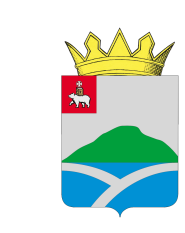 ДУМАУИНСКОГО  МУНИЦИПАЛЬНОГО ОКРУГА ПЕРМСКОГО КРАЯРЕШЕНИЕВ соответствии со статьей 26.1 Федерального закона от 06.10.2003 № 131-ФЗ «Об общих принципах организации местного самоуправления в Российской Федерации», с Законом Пермского края от 02 июня 2016 года N 654-ПК «О реализации проектов инициативного бюджетирования в Пермском крае», постановлением Правительства Пермского края от 10 января 2017 года № 6 - п «Об утверждении Порядка предоставления субсидий из бюджета Пермского края бюджетам муниципальных образований Пермского края на софинансирование проектов инициативного бюджетирования в Пермском крае», Дума Уинского муниципального округа Пермского края РЕШАЕТ: 1. Утвердить Порядок выдвижения, внесения, обсуждения, рассмотрения и конкурсного отбора инициативных проектов Уинского муниципального округа Пермского края, предназначенных для участия в конкурсном отборе проектов инициативного бюджетирования конкурсной комиссией Пермского края согласно приложению 1 к настоящему решению.2. Утвердить Порядок формирования и деятельности комиссии по проведению конкурсного отбора инициативных проектов, предназначенных для реализации на территории Уинского муниципального округа Пермского края,  согласно приложению 2 к настоящему решению. 3. Определить уполномоченным органом по инициативным проектам в Уинском муниципальном округе Пермского края Финансовое управление администрации Уинского муниципального округа Пермского края.  4.  Настоящее   решение   вступает  в  силу   со   дня   его    официального обнародования и подлежит размещению на официальном сайте Уинского муниципального округа Пермского края в сети «Интернет».Порядок выдвижения, внесения, обсуждения, рассмотрения и конкурсного отбора инициативных проектов Уинского муниципального округа Пермского края, предназначенных для участия в конкурсном отборе проектов инициативного бюджетирования конкурсной комиссией Пермского края I. Общие положения1.1. Настоящий Порядок устанавливает процедуру выдвижения, внесения, обсуждения, рассмотрения и конкурсного отбора инициативных проектов (далее конкурсный отбор) в Уинском муниципальном округе Пермского края, для дальнейшего участия в конкурсном отборе проектов инициативного бюджетирования на краевом уровне.1.2. Организатором конкурсного отбора является администрация Уинского муниципального округа Пермского края (далее Уинский муниципальный округ).1.3. С инициативой о внесении инициативного проекта вправе выступить:- инициативная группа численностью не менее десяти граждан, достигших шестнадцатилетнего возраста и проживающих на территории Уинского муниципального округа, - органы территориального общественного самоуправления, - староста сельского населенного пункта, - индивидуальный предприниматель, осуществляющий деятельность на территории Уинского муниципального округа, - юридическое лицо, осуществляющее деятельность на территории  Уинского муниципального округа, (далее - инициаторы проекта).1.4. Целью проведения конкурсного отбора является отбор инициативных  проектов, предназначенных для реализации на территории Уинского муниципального округа на софинансирование которых предусмотрено предоставление субсидий из бюджета Пермского края.  Под инициативным проектом понимается проект, внесенный в администрацию Уинского муниципального округа, посредством которого обеспечивается реализация мероприятий, имеющих приоритетное значение для жителей Уинского муниципального округа или его части, по решению вопросов местного значения или иных вопросов, право решения которых предоставлено органам местного самоуправления Уинского муниципального округа.1.5. Инициативный проект до его внесения в администрацию Уинского муниципального округа подлежит рассмотрению и обсуждению на собрании граждан, в том числе на собрании граждан по вопросам осуществления территориального общественного самоуправления, в целях обсуждения инициативного проекта, определения его соответствия интересам жителей Уинского муниципального округа или его части, целесообразности реализации Проекта, а также принятия  собранием граждан решения о поддержке инициативного проекта. При этом возможно рассмотрение нескольких инициативных проектов на одном  собрании граждан.1.6. До внесения инициативного проекта в администрацию Уинского муниципального округа инициатор проекта подает заявление об определении части территории Уинского муниципального округа, на которой будет реализовываться инициативный проект, в администрацию Уинского муниципального округа в соответствии с Порядком, утвержденным Думой Уинского муниципального округа Пермского края.1.7. Обсуждение и рассмотрение инициативных проектов может проводиться администрацией Уинского муниципального округа с инициаторами проекта также после внесения инициативных проектов.1.8. Проведение конкурсного отбора осуществляется комиссией по проведению конкурсного отбора инициативных проектов, предназначенных для реализации на территории Уинского муниципального округа (далее – Комиссия).1.9.  Инициаторам  проекта  и   их   представителям  должна  обеспечиваться возможность  участия в рассмотрении инициативных проектов и изложении своих позиций по ним на всех этапах конкурсного отбора.II. Порядок рассмотрения инициативных проектов и организация  проведение конкурного отбора2.1. Для организации и проведения конкурсного отбора администрация Уинского муниципального округа:2.1.1. формирует состав Комиссии;определяет дату проведения конкурсного отбора;2.1.3. не позднее 15 августа года, предшествующего году предоставления субсидии готовит извещение о проведении конкурсного отбора, дате начала и окончания приема инициативных проектов на участие в конкурсном отборе инициативных проектов и не позднее вышеуказанной даты размещает соответствующее сообщение в информационно - телекоммуникационной сети «Интернет» на официальном сайте Уинского муниципального округа.Прием инициативных проектов осуществляется не менее 10 рабочих дней с даты начала приема заявок;обеспечивает прием, учет и хранение поступивших инициативных проектов, а также документов и материалов к ним;осуществляет техническое обеспечение деятельности Комиссии;2.1.6. организует заседание Комиссии не позднее 15 рабочих дней со дня окончания приема заявок на участие в конкурсном отборе;2.1.7. доводит до сведения инициаторов проекта его результаты не позднее 10 рабочих дней со дня принятия решения Комиссией.2.2. Инициативный проект должен содержать следующие сведения:- описание проблемы, решение которой имеет приоритетное значение для жителей муниципального образования или его части;- обоснование предложений по решению указанной проблемы (цели и задачи);- описание ожидаемого результата (ожидаемых результатов) реализации инициативного проекта;- предварительный расчет необходимых расходов на реализацию инициативного проекта;- планируемые сроки реализации инициативного проекта;- сведения о планируемом (возможном) финансовом, имущественном и (или) трудовом участии заинтересованных лиц в реализации данного инициативного проекта;- указание на объем средств местного бюджета в случае, если предполагается использование этих средств на реализацию инициативного проекта, за исключением планируемого объема инициативных платежей;- указание на территорию Уинского муниципального округа  или его часть, в границах которой будет реализовываться Проект, в соответствии с порядком, установленным решением Думы Уинского муниципального округа Пермского края;2.3. Информация о внесении инициативного проекта в администрацию Уинского муниципального округа  подлежит опубликованию (обнародованию) и размещению на официальном сайте администрации Уинского муниципального округа в сети Интернет в течение трех рабочих дней со дня внесения инициативного проекта в администрацию Уинского муниципального округа и должна содержать сведения, указанные в пункте 2.2. настоящего Порядка, а также об инициаторах проекта. Одновременно граждане информируются о возможности представления в  администрацию Уинского муниципального округа своих замечаний и предложений по инициативному проекту с указанием срока их представления, который не может составлять менее пяти рабочих дней. Свои замечания и предложения вправе направлять жители Уинского муниципального округа, достигшие шестнадцатилетнего возраста. В сельском населенном пункте указанная информация может доводиться до сведения граждан старостой сельского населенного пункта. 2.4. Для участия в конкурсном отборе инициаторы проекта в срок, указанный в извещении о проведении Конкурса, направляют в администрацию Уинского муниципального округа инициативный проект по форме согласно приложению 1 к настоящему Порядку. К инициативному проекту прилагаются следующие документы:  2.4.1. смета расходов на приобретение товаров/оказание услуг, 
по форме согласно приложению 2 к настоящему Порядку, и (или) локальный сметный расчет, подтверждающие полную стоимость инициативного проекта;2.4.2. гарантийные письма и (или) их копии, подтверждающие обязательства по внесению инициативных платежей, подписанные представителем(-ями) инициатора проекта;2.4.3. протокол собрания граждан, в том числе собрания граждан по вопросам осуществления территориального общественного самоуправления, проведенных в целях обсуждения инициативного проекта, определения его соответствия интересам жителей муниципального образования или его части, целесообразности реализации инициативного проекта, а также принятия  собранием граждан решения о поддержке инициативного проекта, выборе представителей инициаторов проекта для участия в конкурсном отборе. 2.4.4. видеозапись собрания граждан в формате avi, mp4, mpg, на которой должно быть зафиксировано: - обсуждение инициативного проекта участниками собрания граждан;- название и (или) направление инициативного проекта; - описание работ, необходимых для реализации инициативного проекта; - стоимость инициативного проекта;- голосование участников собрания граждан за поддержку инициативного проекта, выбор инициативной группы;- общее количество участников собрания граждан;- информация об инициаторе(-ах) проекта;- визуальное представление Проекта (дизайн-проект, макет, чертеж, эскиз, схема); 2.4.5. копии правоподтверждающих документов, удостоверяющих право собственности муниципального образования или иного лица на имущество (в том числе земельные участки), предназначенное для реализации инициативного проекта (при наличии подтверждения собственником передачи имущества (в том числе земельных участков) во временное пользование муниципальному образованию за плату в соответствии с гражданским законодательством) или гарантийное письмо за подписью главы (главы администрации) муниципального образования, подтверждающее оформление в муниципальную собственность результатов инициативного проекта с указанием срока их оформления, который не может превышать 6 месяцев с даты завершения реализации инициативного проекта;2.4.6. документы и (или) их копии, содержащие не менее трех позиций, указанных в абзацах втором – девятом подпункта 2.4.4 настоящего пункта, подтверждающие продвижение инициативного проекта среди жителей муниципального образования или его части с использованием одного или нескольких информационных каналов (при наличии), в том числе:информационных стендов (листовки, объявления, брошюры, буклеты),средств массовой информации (далее – СМИ) (публикации статей). В случае размещения информации о инициативном проекте на телеканалах, радиоканалах, телепрограммах, радиопрограммах, видеопрограммах, кинохроникальных программах прилагаются соответствующие аудио- (видео-) записи с указанием даты размещения и названия источника,официальные сайты муниципальных образований,социальные сети;2.4.7. документы, определяющие визуальное представление инициативного проекта (дизайн-проект, макет, чертеж, эскиз, схема);2.4.8. документы и (или) их копии, подтверждающие освещение деятельности органов территориального общественного самоуправления (далее – ТОС) в СМИ за предыдущий и (или) текущий год (при наличии);2.4.9. документы и (или) их копии, подтверждающие достижения ТОС (участие ТОС в конкурсах и получение грантов, наличие наград (грамот, благодарственных писем)) за предыдущий и (или) текущий год (при наличии) если инициатором проекта является ТОС;2.4.10. цветные  фотографии  текущего  состояния  объекта(-ов),  на  котором(-ых) предусмотрено проведение работ в рамках реализации инициативного проекта, и (или) планируемого(-ых) к приобретению объекта(-ов) в рамках реализации инициативного проекта; 2.4.11. если инициативный проект направлен на обустройство источников нецентрализованного водоснабжения (родника, ключа, скважины, колодца), то дополнительно прилагаются копии документов, подтверждающих качество воды;2.4.12. если инициативный проект направлен на строительство, реконструкцию, капитальный ремонт наружных сетей водопроводов, дополнительно прилагается копия положительного заключения по результатам проведения государственной экспертизы проектной документации (для проектной документации, подлежащей государственной экспертизе в соответствии со статьей 49 Градостроительного кодекса Российской Федерации и Положением об организации и проведении государственной экспертизы проектной документации и результатов инженерных изысканий, утвержденным Постановлением Правительства Российской Федерации от 5 марта 2007 г. N 145 «О порядке организации и проведения государственной экспертизы проектной документации и результатов инженерных изысканий»);2.4.13. если инициатором проекта является ТОС, дополнительно прилагается выписка из устава ТОС, подтверждающая наименование ТОС, которая подписывается председателем ТОС или иным уполномоченным лицом.2.4.14. опись представленных документов, согласно приложению 3 к настоящему Порядку.2.4.15. согласие(-я) на обработку персональных данных инициатора(-ов) проекта по форме согласно приложению 4 к настоящему Порядку; 2.5. Документы, указанные в пунктах 2.4.1. - 2.4.15. настоящего Порядка, представляются на каждый инициативный проект с приложением на электронном носителе копий документов, указанных в пунктах 2.4.1. – 2.4.14 настоящего Порядка.Дополнительно инициативный проект представляется на электронном носителе в виде электронного документа в формате DOC или DOCX.2.6. Представленный на конкурсный отбор инициативный проект должен соответствовать следующим требованиям:2.6.1. ориентирован на решение конкретной проблемы в рамках вопросов местного значения в пределах территории Уинского муниципального округа;2.6.2. не содержит мероприятия, направленные на выполнение землеустроительных работ, изготовление технических паспортов объектов, паспортов энергетического обследования объектов, схем тепло-, водоснабжения и водоотведения, разработку зон санитарной защиты скважин, проектно-сметной документации;2.6.3. не направлен на строительство, реконструкцию и капитальный ремонт объектов, подлежащих проверке достоверности определения сметной стоимости, за исключением случаев, предусмотренных пунктом 2.4.12. настоящего Порядка;2.6.4. инициативный проект, направленный на обеспечение мер первичной пожарной безопасности, реализуется в рамках мероприятий:по ремонту источников противопожарного водоснабжения (противопожарных резервуаров (пожарных водоемов), пожарных пирсов, пожарных гидрантов), являющихся собственностью Уинского муниципального округа Пермского края;по приобретению пожарно-технического вооружения, боевой одежды, первичных средств пожаротушения;2.6.5. стоимость инициативного проекта составляет не менее 200 тыс. руб.2.7. Представленный в администрацию Уинского муниципального округа инициативный проект подлежит регистрации в день его представления в журнале инициативных проектов под порядковым номером с указанием даты и точного времени его представления (часы и минуты). 2.8. Инициаторы проекта имеют право отозвать свой инициативный проект и отказаться от участия в конкурсном отборе, сообщив об этом в письменном виде организатору конкурсного отбора не менее чем за 3 календарных дня до даты окончания приема инициативных проектов.2.9. К участию в конкурсном отборе не допускаются:2.9.1.  инициативные проекты, представленные после срока, указанного в извещении о проведении конкурсного отбора; 2.9.2. инициативные проекты, к которым приложен не полный комплект документов согласно пунктам 2.4.1. – 2.4.15. настоящего Порядка;2.9.3. инициативные проекты, представленные с нарушением требований, установленных пунктами 2.6.1. – 2.6.5. настоящего Порядка;2.10. инициативные проекты, не допущенные до участия в конкурсном отборе или не признанные победителями конкурсного отбора, могут быть заявлены на участие в очередном конкурсном отборе.2.11. Информация о результатах конкурсного отбора и протоколы заседания комиссии по проведению конкурсного отбора инициативных проектов размещаются на официальном сайте Уинского муниципального округа в срок не позднее 10 дней со дня подписания протокола. 2.12. Проект не прошедший конкурсный отбор на краевом уровне может быть реализован на территории Уинского муниципального округа Пермского края за счет средств населения и бюджета Уинского муниципального округа Пермского края в пределах бюджетных ассигнований, предусмотренных решением о бюджете на соответствующие цели.2.13. Информация о ходе реализации инициативного проекта, в том числе об использовании денежных средств, об имущественном и (или) трудовом участии заинтересованных в его реализации лиц, подлежит опубликованию (обнародованию) и размещению на официальном сайте администрации Уинского муниципального округа в информационно-телекоммуникационной сети «Интернет» в течение 30 календарных дней со дня завершения реализации инициативного проекта. В сельском населенном пункте указанная информация может доводиться до сведения граждан старостой населенного пункта.2.14. Инициаторы проекта, другие граждане, проживающие на территории Уинского муниципального округа, уполномоченные собранием  граждан, а также иные лица, определяемые законодательством Российской Федерации, вправе осуществлять общественный контроль за реализацией инициативного проекта в формах, не противоречащих законодательству Российской Федерации.III. Финансирование инициативных проектов Финансирование инициативных проектов осуществляется за счет средств бюджета Пермского края, бюджета Уинского муниципального округа, населения Уинского муниципального округа, ТОС,  индивидуальных предпринимателей и юридических лиц, общественных организаций в соответствии с нормативными правовыми актами Российской Федерации и Пермского края.Софинансирование инициативного проекта за счет средств государственных и муниципальных унитарных предприятий, государственных и муниципальных учреждений не допускается. Финансирование инициативного проекта за счет других направлений расходов бюджета  муниципального образования не допускается.Средства  инициаторов проекта (инициативные платежи) вносятся на счетбюджета Уинского муниципального округа  в течение года реализации инициативного проекта при условии признания его победителем, но не позднее 30 календарных дней до окончания срока реализации инициативного проекта.В случаях, если инициативный проект не был реализован, образования остатка инициативных платежей, не использованных в целях реализации инициативного проекта, инициативные платежи возвращаются лицам, осуществляющим их перечисление в бюджет Уинского муниципального округа. Отчетность о софинансировании и о реализации инициативного проекта по реализованному на территории Уинского муниципального округа инициативному проекту предоставляется (оформляется) в соответствии с Порядком предоставления субсидий из бюджета Пермского края бюджетам муниципальных образований Пермского края на софинансирование проектов инициативного бюджетирования в Пермском крае, утвержденным постановлением Правительства Пермского края от 10 января 2017 года № 6 – п.Приложение 1к Порядку выдвижения, внесения, обсуждения, рассмотрения и  конкурсного отбора инициативных проектов Уинского муниципального округа Пермского  края, предназначенных для участия в конкурсном отборе проектов инициативного бюджетирования конкурсной комиссией Пермского краяФОРМАПРОЕКТдля участия в конкурсном отбореинициативных проектов Уинского муниципального округаПредставитель инициатора проекта _____________ /     _________________/                                                                                            (подпись)                          (ФИО)Дата: ________________Сведения об инициаторе проекта:________________________________________________________________(ФИО представителя инициативной группы, председателя ТОС, старосты сельского населенного пункта или иного уполномоченного лица)Контактный телефон: _____________________________________e-mail __________________________________________________________________________________1За исключением денежных средств граждан, индивидуальных предпринимателей и образованных 
в соответствии с законодательством Российской Федерации юридических лиц 2 Образованных в соответствии с законодательством Российской Федерации3 Порядок выдвижения, внесения, обсуждения, рассмотрения и конкурсного отбора инициативных проектов Уинского муниципального округа Пермского  края, предназначенных для участия в конкурсном отборе проектов инициативного бюджетирования конкурсной комиссией Пермского края4 Понятие «Средства массовой информации» используется в соответствии с Федеральным законом от 27 декабря 1991 г. № 2124-1 «О средствах массовой информации».5 Проект оценивается по данным критериям в случае, если данный проект направлен органом ТОС Приложение 2к Порядку выдвижения, внесения, обсуждения, рассмотрения и  конкурсного отбора инициативных проектов Уинского муниципального округа Пермского  края,предназначенных для участия в конкурсном отборе проектов инициативного бюджетирования конкурсной комиссией Пермского краяФОРМАСМЕТАрасходов на приобретение товаров/оказание услуг <*>______________________________________________________________________(наименование инициативного проекта)Представитель инициатора проекта        ______________                   ___________________                                                                                                       подпись                                                   ФИО--------------------------------<*> К данной смете дополнительно прилагаются документы, подтверждающие заявленные расходы (коммерческие предложения, прайсы).Приложение 3к Порядку выдвижения, внесения, обсуждения, рассмотрения и  конкурсного отбора инициативных проектов Уинского муниципального округа Пермского  края,предназначенных для участия в конкурсном отборе проектов инициативного бюджетирования конкурсной комиссией Пермского краяФОРМАОПИСЬ <1>документов, входящих в состав инициативного проекта  для участия в конкурсном отборе инициативных проектов_____________________________________________________(наименование инициативного проекта    ИТОГО _______________________________________________ документов.                          (цифрами и прописью)    Общее количество листов документов    ______________________________________________________________________.                             (цифрами и прописью)    Дата "___" _________________ 20___ г.    --------------------------------<1>   В   форме   указывается   полный   перечень  документов,  которые представлены к Проекту, согласно настоящему ПорядкуПриложение 4к Порядку выдвижения, внесения, обсуждения, рассмотрения и  конкурсного отбора инициативных проектов Уинского муниципального округа Пермского  края,предназначенных для участия в конкурсном отборе проектов инициативного бюджетирования конкурсной комиссией Пермского краяСОГЛАСИЕна обработку персональных данныхЯ, _____________________________________________________________,                           (фамилия, имя, отчество субъекта персональных данных и дата рождения)документ удостоверяющий личность _____________________________________                                                                   (серия, номер документа, кем и когда выдан) ____________________________________________________________________,зарегистрированный(-ая) по адресу: _________________________________________________________________________________________________________, в соответствии со статьей 9 Федерального закона от 27 июля 2006 г. № 152-ФЗ «О персональных данных» даю свое согласие __________________________________________________________________________________________________(наименование и адрес администрации муниципального образования)и Министерству территориального развития Пермского края (614006, г. Пермь, ул. Куйбышева, д. 14) на обработку моих персональных данных, включающих фамилию, имя, отчество, дату рождения, данные паспорта гражданина Российской Федерации, адрес регистрации, адрес электронной почты, номер контактного телефона, предоставляемых мною в соответствии с муниципальными правовыми актами и нормативными правовыми актами Пермского края для участия в конкурсных отборах проектов инициативного бюджетирования на уровне муниципального образования и на уровне Пермского края в целях реализации мероприятий подпрограммы «Поддержка проектов местных инициатив» государственной программы Пермского края «Региональная политика и развитие территорий», утвержденной постановлением Правительства Пермского края от 01 октября 2013 г. № 1305-п.Согласен (согласна) на совершение действий, предусмотренных пунктом 3 части 1 статьи 3 Федерального закона от 27 июля 2006 г. № 152-ФЗ «О персональных данных».Настоящее согласие действует со дня его подписания до дня отзыва его мной в письменной форме.___________________  ___________________  /______________________/                  (дата)                                 (подпись)                     (расшифровка подписи)Порядок формирования и деятельности комиссии по проведению конкурсного отбора инициативных проектов, предназначенных для реализации на территории Уинского муниципального округа Пермского краяКомиссия является коллегиальным органом, созданным для проведения муниципального конкурсного отбора инициативных проектов Уинского муниципального округа (далее Комиссия).  Состав Комиссии формируется администрацией Уинского муниципального округа. При этом половина от общего числа членов Комиссии назначается на основе предложений Думы Уинского муниципального округа Пермского края. В состав комиссии входят представители представительных и исполнительных органов местного самоуправления, общественных организаций. К работе Комиссии могут привлекаться независимые эксперты без права голоса. Инициаторам проекта при проведении конкурсного отбора  обеспечивается возможность участия в рассмотрении Комиссией инициативных проектов и изложении своих позиций по ним.Состав Комиссии утверждается нормативно – правовым актом администрации Уинского муниципального округа. Комиссия состоит из председателя, секретаря и членов комиссии. Общее число членов комиссии составляет 10 человек. Состав комиссии формируется из представителей: администрации Уинского муниципального округа, общественных организаций и иных лиц – 5 чел.; по предложению Думы Уинского муниципального округа Пермского края – 5 чел.. Комиссия выполняет следующие основные функции: рассматривает и оценивает инициативные проекты в соответствии с критериями оценки инициативных проектов, в соответствии с приложением  к настоящему Порядку, с соблюдением требований, предусмотренных постановлением Правительства Пермского края от 10.01.2017г. № 6-п «Об утверждении Порядка предоставления субсидий из бюджета Пермского края бюджетам муниципальных образований Пермского края на софинансирование проектов инициативного бюджетирования в Пермском крае»; проверяет соответствие инициативных проектов требованиям, установленным  Порядком выдвижения, внесения обсуждения, рассмотрения и конкурсного отбора инициативных проектов Уинского муниципального округа Пермского края, предназначенных для участия в конкурсном отборе проектов инициативного бюджетирования конкурсной комиссией Пермского края; принимает решения о результатах конкурсного отбора инициативных проектов на муниципальном уровне;формирует итоговую оценку инициативных проектов, признанных соответствующими требованиям; определяет перечень инициативных проектов - победителей конкурсного отбора; формирует перечень инициативных проектов, не признанных победителями конкурсного отбора; формирует совместно с администрацией Уинского муниципального округа, экспертами в случае привлечения последних, проекты для участия в конкурсном отборе проектов инициативного бюджетирования краевой конкурсной комиссией.В рамках осуществления своих функций Комиссия приглашает на заседание представителей Думы Уинского муниципального округа, органов местного самоуправления Уинского муниципального округа, общественных и иных организаций, не входящих в состав комиссии. Комиссия вправе принимать решения, если на заседании присутствует более половины от утвержденного состава ее членов.При отсутствии председателя Комиссии на заседании принимает решение и подписывает протокол заместитель председателя Комиссии. Заместитель председателя Комиссии избирается на заседании Комиссии путем открытого голосования. Лица, входящие в состав Комиссии, участвуют в заседании без права замены. Решения Комиссии принимаются на заседании открытым голосованием. Решение Комиссии о инициативных проектах, прошедших конкурсный отбор, принимается простым большинством голосов присутствующих на заседании лиц, входящих в состав Комиссии. В случае равенства голосов решающим является голос председателя Комиссии либо заместителя председателя Комиссии, исполняющего его обязанности в период отсутствия председателя Комиссии. Заместитель председателя Комиссии избирается на заседании Комиссии путем открытого голосования.  Решения, принимаемые на заседании Комиссии, оформляются протоколом в течение 5 рабочих дней со дня заседания Комиссии, который подписывается всеми лицами, входящими в состав Комиссии, принявшими участие в голосовании.   В протоколе указываются:  дата, место проведения заседания Комиссии;  лица, принявшие участие в заседании Комиссии;   реестр участников конкурсного отбора;   повестка дня заседания Комиссии;  информация об оценках инициативных проектов инициаторов проекта.  Протокол является основанием для направления победителей инициативных проектов на краевой конкурсный отбор.Приложение к Порядку формирования и деятельности комиссии по проведению конкурсного отбора инициативных проектов, предназначенных для реализации на территории Уинского муниципального округа Пермского краяКРИТЕРИИоценки инициативных проектовДополнительные критерии_________________________________ Порядок выдвижения, внесения, обсуждения, рассмотрения и конкурсного отбора инициативных проектов Уинского муниципального округа Пермского  края, предназначенных для участия в конкурсном отборе проектов инициативного бюджетирования конкурсной комиссией Пермского края2 Понятие «Средства массовой информации» используется в соответствии с Федеральным законом от 27 декабря 1991 г. № 2124-1 «О средствах массовой информации».3 Инициативный проект оценивается по данным критериям в случае, если данный проект направлен для участия в конкурсном отборе органом ТОС30.06.2021№231Об утверждении Порядка выдвижения,внесения, обсуждения, рассмотрения и конкурсного  отбора  инициативных проектов Уинского муниципального округа Пермского края, предназначенных для участия в конкурсном отборе проектов инициативного бюджетирования конкурсной  комиссией Пермского краяОб утверждении Порядка выдвижения,внесения, обсуждения, рассмотрения и конкурсного  отбора  инициативных проектов Уинского муниципального округа Пермского края, предназначенных для участия в конкурсном отборе проектов инициативного бюджетирования конкурсной  комиссией Пермского краяПринято Думой Уинского муниципального округа 30 июня 2021 годаПринято Думой Уинского муниципального округа 30 июня 2021 годаПриложение 1к решению Думы Уинского муниципального округа Пермского краяот 30.06.2021 № 2311Наименование инициативного проекта для участия в конкурсном отборе инициативных проектов на уровне Уинского муниципального округа (далее – Проект)2Сведения о видах источников софинансирования Проекта Сведения о видах источников софинансирования Проекта Сведения о видах источников софинансирования Проекта Сведения о видах источников софинансирования Проекта Сведения о видах источников софинансирования Проекта 2Виды источниковСумма (руб.)Сумма (руб.)Софинансирование Проекта (%)Софинансирование Проекта (%)2.1Софинансирование Проекта в объеме 
не менее 10 % стоимости Проекта2.1 = сумма 
в строке 2.1.1 + сумма в строке 2.1.2 + сумма 
в строке 2.1.32.1 = сумма 
в строке 2.1.1 + сумма в строке 2.1.2 + сумма 
в строке 2.1.3= сумма в строке 2.1 / сумма 
в строке 2.3 x 100= сумма в строке 2.1 / сумма 
в строке 2.3 x 1002.1.1Средства бюджета муниципального образования1= сумма в строке 2.1.1 / сумма 
в строке 2.1 x 100= сумма в строке 2.1.1 / сумма 
в строке 2.1 x 1002.1.2Денежные средства граждан= сумма в строке 2.1.2 / сумма 
в строке 2.1 x 100= сумма в строке 2.1.2 / сумма 
в строке 2.1 x 1002.1.3Денежные средства индивидуальных предпринимателей и юридических лиц2= сумма в строке 2.1.3 / сумма 
в строке 2.1 x 100= сумма в строке 2.1.3 / сумма 
в строке 2.1 x 1002.2Софинансирование Проекта не более 90 % стоимости Проекта= сумма в строке 2.2 / сумма 
в строке 2.3 x 100= сумма в строке 2.2 / сумма 
в строке 2.3 x 1002.3Итого (общая стоимость Проекта)= сумма в строке 2.1 + сумма 
в строке 2.2= сумма в строке 2.1 + сумма 
в строке 2.21001003Сведения об инициаторе Проекта (необходимо заполнить одну из предложенных 
строк 3.1 – 3.3):Сведения об инициаторе Проекта (необходимо заполнить одну из предложенных 
строк 3.1 – 3.3):Сведения об инициаторе Проекта (необходимо заполнить одну из предложенных 
строк 3.1 – 3.3):Сведения об инициаторе Проекта (необходимо заполнить одну из предложенных 
строк 3.1 – 3.3):Сведения об инициаторе Проекта (необходимо заполнить одну из предложенных 
строк 3.1 – 3.3):3.1инициативная группа жителей численностью не менее десяти граждан, достигших шестнадцатилетнего возраста 
и проживающих на территории соответствующего муниципального образования, с указанием количества человек, ФИО, даты рожденияКол-во чел. ______1. 2.3.4.5.6.7.8.9.10.…Кол-во чел. ______1. 2.3.4.5.6.7.8.9.10.…Кол-во чел. ______1. 2.3.4.5.6.7.8.9.10.…Кол-во чел. ______1. 2.3.4.5.6.7.8.9.10.…3.2орган территориального общественного самоуправления (далее – ТОС) с указанием наименования ТОС3.3староста соответствующего сельского населенного пункта с указанием реквизитов решения представительного органа муниципального образования о назначении и ФИО старосты3.4иные лица, осуществляющие деятельность 
на территории Уинского муниципального округа, которым предоставлено право выступить инициатором Проекта решением Думы Уинского муниципального округа4Сведения о месте реализации Проекта:Сведения о месте реализации Проекта:Сведения о месте реализации Проекта:Сведения о месте реализации Проекта:Сведения о месте реализации Проекта:4.1муниципальный округ муниципальный округ 4.2населенный пунктнаселенный пункт4.3улица, номер дома (при наличии)улица, номер дома (при наличии)5Наименование вопроса местного значения, в рамках которого реализуется Проект (далее – ВМЗ) (прописать ВМЗ), 
в соответствии со статьей 16  Федерального закона от 6 октября 2003 г. № 131-ФЗ «Об общих принципах организации местного самоуправления в Российской Федерации»(указать номер пункта) Наименование вопроса местного значения, в рамках которого реализуется Проект (далее – ВМЗ) (прописать ВМЗ), 
в соответствии со статьей 16  Федерального закона от 6 октября 2003 г. № 131-ФЗ «Об общих принципах организации местного самоуправления в Российской Федерации»(указать номер пункта) 6Описание Проекта (заполнить каждую строку 6.1 – 6.4)Описание Проекта (заполнить каждую строку 6.1 – 6.4)6.1цель Проекта  цель Проекта  6.2задачи Проектазадачи Проекта6.3проблема, на решение которой направлен Проектпроблема, на решение которой направлен Проект6.4ожидаемые результаты от реализации Проектаожидаемые результаты от реализации Проекта7Сведения о смете Проекта (проставить символ «V» в строках 7.1 и (или) 7.2)Сведения о смете Проекта (проставить символ «V» в строках 7.1 и (или) 7.2)7.1унифицированная форма локально-сметного расчетаунифицированная форма локально-сметного расчета7.2смета по форме согласно приложению 3 к Порядку3смета по форме согласно приложению 3 к Порядку38Сведения для оценки Проекта в соответствии с требованиями, указанными 
в критериях оценки Проектов согласно приложению 1 к Порядку3 (проставить символ «V» в строках 8.1 – 8.6 при наличии сведений)Сведения для оценки Проекта в соответствии с требованиями, указанными 
в критериях оценки Проектов согласно приложению 1 к Порядку3 (проставить символ «V» в строках 8.1 – 8.6 при наличии сведений)Сведения для оценки Проекта в соответствии с требованиями, указанными 
в критериях оценки Проектов согласно приложению 1 к Порядку3 (проставить символ «V» в строках 8.1 – 8.6 при наличии сведений)Сведения для оценки Проекта в соответствии с требованиями, указанными 
в критериях оценки Проектов согласно приложению 1 к Порядку3 (проставить символ «V» в строках 8.1 – 8.6 при наличии сведений)Сведения для оценки Проекта в соответствии с требованиями, указанными 
в критериях оценки Проектов согласно приложению 1 к Порядку3 (проставить символ «V» в строках 8.1 – 8.6 при наличии сведений)8.1прилагается видеозапись с собрания граждан, в том числе собрания граждан 
по вопросам осуществления ТОС, соответствующая требованиям, указанным в подпункте 2.4.4. пункта 2.4. Порядка3прилагается видеозапись с собрания граждан, в том числе собрания граждан 
по вопросам осуществления ТОС, соответствующая требованиям, указанным в подпункте 2.4.4. пункта 2.4. Порядка3прилагается видеозапись с собрания граждан, в том числе собрания граждан 
по вопросам осуществления ТОС, соответствующая требованиям, указанным в подпункте 2.4.4. пункта 2.4. Порядка3прилагается видеозапись с собрания граждан, в том числе собрания граждан 
по вопросам осуществления ТОС, соответствующая требованиям, указанным в подпункте 2.4.4. пункта 2.4. Порядка38.2прилагается копия (либо оригинал) листовки, объявления, брошюры, буклета по продвижению Проекта, размещенных /
на информационном стенде / распространенных среди жителей,  соответствующих требованиям, указанным в подпункте 2.4.6. пункта 2.4. Порядка3прилагается копия (либо оригинал) листовки, объявления, брошюры, буклета по продвижению Проекта, размещенных /
на информационном стенде / распространенных среди жителей,  соответствующих требованиям, указанным в подпункте 2.4.6. пункта 2.4. Порядка3прилагается копия (либо оригинал) листовки, объявления, брошюры, буклета по продвижению Проекта, размещенных /
на информационном стенде / распространенных среди жителей,  соответствующих требованиям, указанным в подпункте 2.4.6. пункта 2.4. Порядка3прилагается копия (либо оригинал) листовки, объявления, брошюры, буклета по продвижению Проекта, размещенных /
на информационном стенде / распространенных среди жителей,  соответствующих требованиям, указанным в подпункте 2.4.6. пункта 2.4. Порядка38.3прилагается копия (либо оригинал) публикации статей в средствах массовой информации (далее – СМИ)4 по продвижению Проекта 
(в случае если СМИ в электронном виде, прилагается скриншот опубликованных материалов по продвижению Проекта с указанием ссылки в информационно-телекоммуникационной сети «Интернет»)прилагается копия (либо оригинал) публикации статей в средствах массовой информации (далее – СМИ)4 по продвижению Проекта 
(в случае если СМИ в электронном виде, прилагается скриншот опубликованных материалов по продвижению Проекта с указанием ссылки в информационно-телекоммуникационной сети «Интернет»)прилагается копия (либо оригинал) публикации статей в средствах массовой информации (далее – СМИ)4 по продвижению Проекта 
(в случае если СМИ в электронном виде, прилагается скриншот опубликованных материалов по продвижению Проекта с указанием ссылки в информационно-телекоммуникационной сети «Интернет»)прилагается копия (либо оригинал) публикации статей в средствах массовой информации (далее – СМИ)4 по продвижению Проекта 
(в случае если СМИ в электронном виде, прилагается скриншот опубликованных материалов по продвижению Проекта с указанием ссылки в информационно-телекоммуникационной сети «Интернет»)8.4прилагается скриншот опубликованных материалов по продвижению Проекта на официальном сайте Уинского муниципального округа с указанием ссылки в информационно-телекоммуникационной сети «Интернет»прилагается скриншот опубликованных материалов по продвижению Проекта на официальном сайте Уинского муниципального округа с указанием ссылки в информационно-телекоммуникационной сети «Интернет»прилагается скриншот опубликованных материалов по продвижению Проекта на официальном сайте Уинского муниципального округа с указанием ссылки в информационно-телекоммуникационной сети «Интернет»прилагается скриншот опубликованных материалов по продвижению Проекта на официальном сайте Уинского муниципального округа с указанием ссылки в информационно-телекоммуникационной сети «Интернет»8.5прилагается скриншот опубликованных материалов по продвижению Проекта в социальныx сетях с указанием ссылки в информационно-телекоммуникационной сети «Интернет»прилагается скриншот опубликованных материалов по продвижению Проекта в социальныx сетях с указанием ссылки в информационно-телекоммуникационной сети «Интернет»прилагается скриншот опубликованных материалов по продвижению Проекта в социальныx сетях с указанием ссылки в информационно-телекоммуникационной сети «Интернет»прилагается скриншот опубликованных материалов по продвижению Проекта в социальныx сетях с указанием ссылки в информационно-телекоммуникационной сети «Интернет»8.6прилагается дизайн-проект / чертеж / эскиз / схема Проектаприлагается дизайн-проект / чертеж / эскиз / схема Проектаприлагается дизайн-проект / чертеж / эскиз / схема Проектаприлагается дизайн-проект / чертеж / эскиз / схема Проекта9Заполняется в случае, если Проект направлен для участия в конкурсном отборе Проектов на муниципальном уровне органом ТОС (проставить «V» в строках 9.1 – 9.2 (при наличии сведений)) Заполняется в случае, если Проект направлен для участия в конкурсном отборе Проектов на муниципальном уровне органом ТОС (проставить «V» в строках 9.1 – 9.2 (при наличии сведений)) Заполняется в случае, если Проект направлен для участия в конкурсном отборе Проектов на муниципальном уровне органом ТОС (проставить «V» в строках 9.1 – 9.2 (при наличии сведений)) Заполняется в случае, если Проект направлен для участия в конкурсном отборе Проектов на муниципальном уровне органом ТОС (проставить «V» в строках 9.1 – 9.2 (при наличии сведений)) 9.1прилагаются соответствующие материалы, подтверждающие освещение деятельности органов ТОС в СМИ за предыдущий 
и (или) текущий год, и (или) документы с указанием ссылок 
в информационно-телекоммуникационной сети «Интернет»прилагаются соответствующие материалы, подтверждающие освещение деятельности органов ТОС в СМИ за предыдущий 
и (или) текущий год, и (или) документы с указанием ссылок 
в информационно-телекоммуникационной сети «Интернет»прилагаются соответствующие материалы, подтверждающие освещение деятельности органов ТОС в СМИ за предыдущий 
и (или) текущий год, и (или) документы с указанием ссылок 
в информационно-телекоммуникационной сети «Интернет»прилагаются соответствующие материалы, подтверждающие освещение деятельности органов ТОС в СМИ за предыдущий 
и (или) текущий год, и (или) документы с указанием ссылок 
в информационно-телекоммуникационной сети «Интернет»9.2прилагаются копии документов, подтверждающих достижения органов ТОС за предыдущий и (или) текущий годприлагаются копии документов, подтверждающих достижения органов ТОС за предыдущий и (или) текущий годприлагаются копии документов, подтверждающих достижения органов ТОС за предыдущий и (или) текущий годприлагаются копии документов, подтверждающих достижения органов ТОС за предыдущий и (или) текущий год10Оценка в соответствии с критериями оценки Проектов конкурсного отбора Оценка в соответствии с критериями оценки Проектов конкурсного отбора Оценка в соответствии с критериями оценки Проектов конкурсного отбора Оценка в соответствии с критериями оценки Проектов конкурсного отбора Оценка в соответствии с критериями оценки Проектов конкурсного отбора Наименование критерияНаименование критерияНаименование критерияНаименование критерияКоличество баллов10.1Доля софинансирования Проекта за счет денежных средств граждан, индивидуальных предпринимателей и юридических лиц2 от 10 % 
стоимости ПроектаДоля софинансирования Проекта за счет денежных средств граждан, индивидуальных предпринимателей и юридических лиц2 от 10 % 
стоимости ПроектаДоля софинансирования Проекта за счет денежных средств граждан, индивидуальных предпринимателей и юридических лиц2 от 10 % 
стоимости ПроектаДоля софинансирования Проекта за счет денежных средств граждан, индивидуальных предпринимателей и юридических лиц2 от 10 % 
стоимости Проекта10.2Наличие видеозаписи с собрания граждан, 
в том числе собрания граждан по вопросам осуществления ТОС, на котором решается вопрос по участию 
в ПроектеНаличие видеозаписи с собрания граждан, 
в том числе собрания граждан по вопросам осуществления ТОС, на котором решается вопрос по участию 
в ПроектеНаличие видеозаписи с собрания граждан, 
в том числе собрания граждан по вопросам осуществления ТОС, на котором решается вопрос по участию 
в ПроектеНаличие видеозаписи с собрания граждан, 
в том числе собрания граждан по вопросам осуществления ТОС, на котором решается вопрос по участию 
в Проекте10.3Продвижение Проекта среди жителей муниципального образования или его части с использованием одного или нескольких информационных каналов в соответствии с требованиями, указанными в подпункте 2.4.6. пункта 2.4. Порядка3Продвижение Проекта среди жителей муниципального образования или его части с использованием одного или нескольких информационных каналов в соответствии с требованиями, указанными в подпункте 2.4.6. пункта 2.4. Порядка3Продвижение Проекта среди жителей муниципального образования или его части с использованием одного или нескольких информационных каналов в соответствии с требованиями, указанными в подпункте 2.4.6. пункта 2.4. Порядка3Продвижение Проекта среди жителей муниципального образования или его части с использованием одного или нескольких информационных каналов в соответствии с требованиями, указанными в подпункте 2.4.6. пункта 2.4. Порядка310.3.1информационные стенды (листовки, объявления, брошюры, буклеты)информационные стенды (листовки, объявления, брошюры, буклеты)информационные стенды (листовки, объявления, брошюры, буклеты)информационные стенды (листовки, объявления, брошюры, буклеты)10.3.2СМИ (публикации статей)СМИ (публикации статей)СМИ (публикации статей)СМИ (публикации статей)10.3.3официальные сайты муниципальных образованийофициальные сайты муниципальных образованийофициальные сайты муниципальных образованийофициальные сайты муниципальных образований10.3.4социальные сетисоциальные сетисоциальные сетисоциальные сети10.4Визуальное представление Проекта (дизайн-проект, макет, чертеж, эскиз, схема)Визуальное представление Проекта (дизайн-проект, макет, чертеж, эскиз, схема)Визуальное представление Проекта (дизайн-проект, макет, чертеж, эскиз, схема)Визуальное представление Проекта (дизайн-проект, макет, чертеж, эскиз, схема)Количество набранных баллов (сумма баллов по строкам 10.1 – 10.4)Количество набранных баллов (сумма баллов по строкам 10.1 – 10.4)Количество набранных баллов (сумма баллов по строкам 10.1 – 10.4)Количество набранных баллов (сумма баллов по строкам 10.1 – 10.4)Количество набранных баллов (сумма баллов по строкам 10.1 – 10.4)11Критерии оценки деятельности органов ТОС5Критерии оценки деятельности органов ТОС5Критерии оценки деятельности органов ТОС5Критерии оценки деятельности органов ТОС511.1Освещение деятельности органов ТОС в СМИ за предыдущий 
и (или) текущий годОсвещение деятельности органов ТОС в СМИ за предыдущий 
и (или) текущий годОсвещение деятельности органов ТОС в СМИ за предыдущий 
и (или) текущий годОсвещение деятельности органов ТОС в СМИ за предыдущий 
и (или) текущий год11.2Достижения органов ТОС (участие ТОС в конкурсах и получение грантов, наличие наград (грамот, благодарственных писем)) 
за предыдущий и (или) текущий год Достижения органов ТОС (участие ТОС в конкурсах и получение грантов, наличие наград (грамот, благодарственных писем)) 
за предыдущий и (или) текущий год Достижения органов ТОС (участие ТОС в конкурсах и получение грантов, наличие наград (грамот, благодарственных писем)) 
за предыдущий и (или) текущий год Достижения органов ТОС (участие ТОС в конкурсах и получение грантов, наличие наград (грамот, благодарственных писем)) 
за предыдущий и (или) текущий год Количество набранных баллов (сумма баллов по строкам 11.1 – 11.2)Количество набранных баллов (сумма баллов по строкам 11.1 – 11.2)Количество набранных баллов (сумма баллов по строкам 11.1 – 11.2)Количество набранных баллов (сумма баллов по строкам 11.1 – 11.2)Количество набранных баллов (сумма баллов по строкам 11.1 – 11.2)Количество набранных баллов (сумма баллов по строкам 10.1 – 10.4 
и 11.1, 11.2)Количество набранных баллов (сумма баллов по строкам 10.1 – 10.4 
и 11.1, 11.2)Количество набранных баллов (сумма баллов по строкам 10.1 – 10.4 
и 11.1, 11.2)Количество набранных баллов (сумма баллов по строкам 10.1 – 10.4 
и 11.1, 11.2)Количество набранных баллов (сумма баллов по строкам 10.1 – 10.4 
и 11.1, 11.2)N п/пНаименование работ и затратЕд. измеренияКол-воЦена за единицу (руб.)Полная стоимость (руб.)1234561Приобретение (оказание), в том числе:1.1товары (указать полное наименование)1.2услуги (указать полное наименование)2Накладные расходы, в том числе:1. ...2. ..... ...3ИТОГО:N п/пНаименование документаРеквизиты документа (номер, дата выдачи (составления)Номер(-а) листа(-ов)Количество листов12345123....Приложение 2к решению Думы Уинского муниципального округа Пермского краяот 30.06.2021 № № п/пНаименование критерия Значение критериев оценкиКоличество баллов1234Основные критерии оценки инициативных проектов (далее – Проект)Основные критерии оценки инициативных проектов (далее – Проект)Основные критерии оценки инициативных проектов (далее – Проект)Основные критерии оценки инициативных проектов (далее – Проект)1Доля софинансирования Проекта за счет денежных средств граждан, индивидуальных предпринимателей и образованных в соответствии 
с законодательством Российской Федерации юридических лиц (далее – средства граждан 
и юридических лиц) от 10 % стоимости ПроектаЗа каждый 1 % софинансирования Проекта за счет средств граждан 
и юридических лиц от 10 % стоимости Проекта присваивается 
0,2 баллаmax
20 баллов2Наличие видеозаписи собрания 
граждан, в том числе собрания 
или конференции граждан по вопросам осуществления территориального общественного самоуправления (далее – ТОС), соответствующей требованиям, указанным в подпункте 2.4.4. пункта 2.4. Порядка1Отсутствует02Наличие видеозаписи собрания 
граждан, в том числе собрания 
или конференции граждан по вопросам осуществления территориального общественного самоуправления (далее – ТОС), соответствующей требованиям, указанным в подпункте 2.4.4. пункта 2.4. Порядка1В наличии13Продвижение Проекта среди жителей муниципального образования 
или его части с использованием одного или нескольких информационных каналов в соответствии с требованиями, указанными в подпункте 2.4.6. пункта 2.4. Порядка1Продвижение Проекта среди жителей муниципального образования 
или его части с использованием одного или нескольких информационных каналов в соответствии с требованиями, указанными в подпункте 2.4.6. пункта 2.4. Порядка1Сумма баллов 
по строкам 3.1 – 3.4, max 4 балла3.1информационные стенды (листовки, объявления, брошюры, буклеты)информационные стенды (листовки, объявления, брошюры, буклеты)13.2средства массовой информации (далее – СМИ)2 (публикации статей)средства массовой информации (далее – СМИ)2 (публикации статей)13.3официальные сайты муниципальных образованийофициальные сайты муниципальных образований13.4социальные сетисоциальные сети14Визуальное представление Проекта (дизайн-проект, макет, чертеж, эскиз, схема)Наличие 24Визуальное представление Проекта (дизайн-проект, макет, чертеж, эскиз, схема)Отсутствие0Максимум балловМаксимум балловМаксимум баллов27Критерии оценки деятельности органов ТОС3Критерии оценки деятельности органов ТОС3Критерии оценки деятельности органов ТОС3Критерии оценки деятельности органов ТОС31Освещение деятельности органов ТОС в СМИ 
за предыдущий и (или) текущий годНет01Освещение деятельности органов ТОС в СМИ 
за предыдущий и (или) текущий годЕсть22Достижения органов ТОС (участие ТОС в конкурсах 
и получение грантов, наличие наград (грамот, благодарственных писем) за предыдущий 
и (или) текущий год Нет02Достижения органов ТОС (участие ТОС в конкурсах 
и получение грантов, наличие наград (грамот, благодарственных писем) за предыдущий 
и (или) текущий год Есть2Максимум балловМаксимум балловМаксимум баллов4Максимальное количество баллов по критериям оценки Проектов (за исключением дополнительных критериев), направленных для участия в конкурсном отборе на уровне Пермского краяМаксимальное количество баллов по критериям оценки Проектов (за исключением дополнительных критериев), направленных для участия в конкурсном отборе на уровне Пермского краяв группах 1 – 427Максимальное количество баллов по критериям оценки Проектов (за исключением дополнительных критериев), направленных для участия в конкурсном отборе на уровне Пермского краяМаксимальное количество баллов по критериям оценки Проектов (за исключением дополнительных критериев), направленных для участия в конкурсном отборе на уровне Пермского краяв группах 1 – 531Дополнительные критерии оценки Проектов в случае равенства баллов 
по основным критериям оценки ПроектовДополнительные критерии оценки Проектов в случае равенства баллов 
по основным критериям оценки Проектов1Доля софинансирования Проекта за счет денежных средств граждан от 10 % стоимости Проекта.(Данный критерий не оценивается в баллах. Приоритет имеют те Проекты, в которых доля софинансирования Проекта за счет денежных средств граждан от 10 % стоимости Проекта в процентном соотношении больше. Используется значение показателя с двумя знаками после запятой без применения округления) 